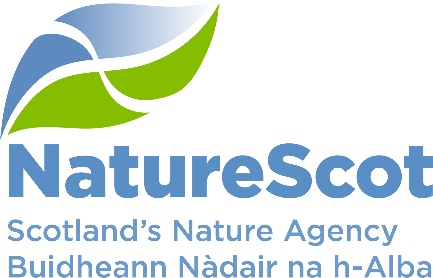 Title:  	New Statement of Intent with the Green Action Trust Date:	24 August 2022Annex 1 – Statement of Intent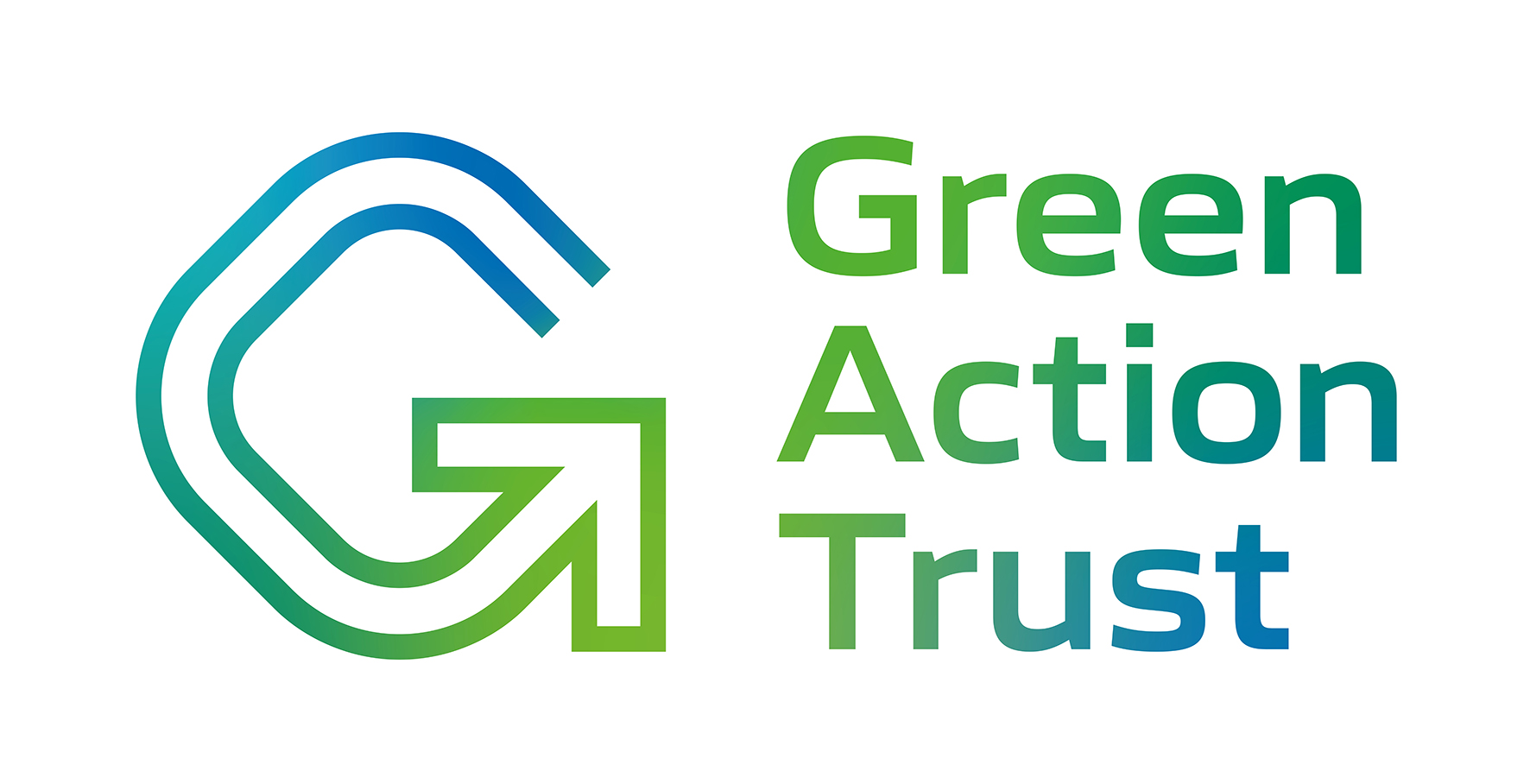 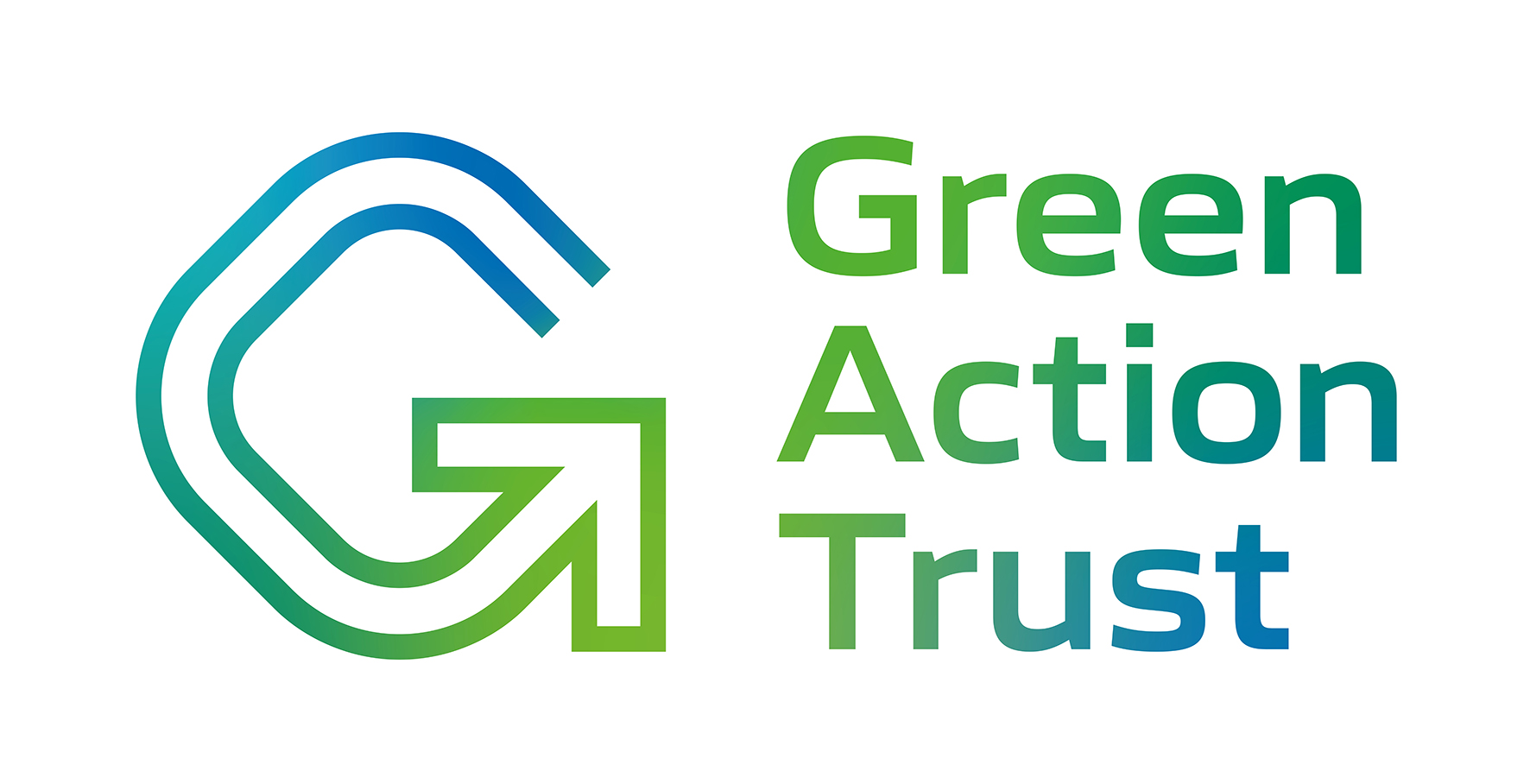 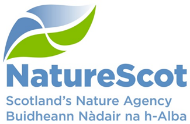 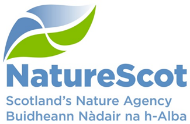 Working together for a Nature positive ScotlandA statement of intent between Green Action Trust and NatureScotPurposeThis statement provides the basis for collaborative working between our organisations and identifies the key areas of our work where we believe that closer co-operation will allow us to realise our shared vision for a nature positive, fair and net zero Scotland. Context The Green Action Trust (GAT) is a Scottish Charitable Incorporated Organisation, Registration Number SC015341. Its ambition is to enable and deliver an environment which: adapts to our future climate; enhances and restores nature and biodiversity; fosters healthy lifestyles and wellbeing; and supports a sustainable economy. We will achieve this by influencing our partners, and by working collaboratively to deliver projects and services that build equitable, resilient communities and a greener country.NatureScot (Scottish Natural Heritage (SNH)) is Scotland’s nature agency. It is a non-departmental public body, established under the Natural Heritage (Scotland) Act 1991 responsible for advising Scottish Ministers on all matters relating to the conservation and enhancement of the natural heritage, and for fostering its enjoyment, understanding and sustainable use.  Its remit covers biodiversity, landscape, access rights, and the sustainable management of deer in Scotland.Both organisations have a common interest in achieving a nature positive, fair and net zero Scotland. We believe that: our environment makes a vital contribution to our economic wellbeing, our health and our quality of life;climate change and biodiversity loss are linked and positive action at scale and pace is needed to protect and restore our environment so that it delivers all that it can for the people who live and work in Scotland; they need to work with and empower communities, land managers, businesses, and the public sector to deliver the scale of changes neededWe have a long history of working collaboratively on the planning and management of blue-green infrastructure, paths and greenspace networks. We share a common endeavour to transform central Scotland through the implement of the Central Scotland Green Network (CSGN), Europe’s largest green network project for people and nature. We also have a shared commitment to positively impact across the whole of Scotland.Aims The Aims of this statement are as follows:To increase understanding and dialogue between our organisationsTo identify the joint priorities for: developing and implementing key environmental projects, programmes, services and initiatives maximising the inward investment for key environmental projects, programmes, services and initiatives engaging with others including all appropriate stakeholders, partners and communities of interest To share data, research and relevant information, as appropriateTo promote the importance we place on delivering the CSGN in our corporate planning and external communications Key areas of Joint working To take these aims forward, during the period between now (date of signing) and the end of the financial year 2025-2026, key areas of joint working, which will take place within the Central Scotland Green Network area, and elsewhere, will include:Nature restoration projectsOpen space, green and nature networks Water Resilient PlacesNHS Greenspace and biodiversityWee Forests and related urban woodland initiativesData, Knowledge and Information exchangeCommunications Further details on each of these eight areas is contained in Annex A. Review In those very rare cases where there is disagreement between our organisations, we will work to find a resolution through discussion and the application of the spirit and principles of this statement.Progress on the joint areas of work set out in Annex A will be kept under quarterly review by lead officials in both organisations and though an annual meeting between respective Chief Executive Officers.The statement will be formally reviewed during the 2025- 2026 financial year to inform discussion on NatureScot’s next corporate plan.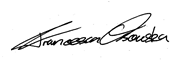 3rd August 2022Annex A - Key areas of joint working to 2025-2026Purpose:Information How does this link with our corporate priorities The Green Action Trust is a long-standing partner of NatureScot with lead responsibility within the Environment and Economy Leaders Group in Scottish Government for the Central Scotland Green Network.  The development of this statement provides the basis for better and more efficient working arrangements between our organisations thereby supporting the delivery of our corporate objectives to protect, restore and value nature. Its implementation will also allow us during this corporate plan period to develop the more strategic and enabling role in urban and peri-urban areas we aspire to. Summary:NatureScot and the Green Action Trust (GAT) have signed a high level statement of intent that sets out the key topics which we will work together on, including: nature restoration projectsopen space, green and nature networksWater Resilient PlacesNHS Greenspace and biodiversityWee Forests and related urban woodland initiativesdata, knowledge and information exchangecommunications In developing the statement, we have set out more clearly our respective roles (NatureScot – strategic; fund manager; advisor; GAT – project development and delivery).  We expect these roles and topics to evolve over the lifetime of the statement.Actions: Implementation of the statement will depend on regular dialogue between our organisations to take forward the key areas of work set out in Annex A of the statement. An annual CEO meeting will be used keep the statement under review.Recommendations: Board are asked to welcome the development of this statement and to support its implementation Report Author(s):Pete Rawcliffe, Head of People and PlacesSponsor:	Francesca Osowska – CEO Appendices: Annex 1 – Statement of Intent Area/ThemeArea/ThemeNatureScotGreen Action TrustGreen Action TrustGreen Action TrustNature restoration projectsDevelop a strategic approach to nature restoration in the CSGN area (with reference to Glasgow City Region model).Identify and deliver a pipeline of quality projects for public and private funding streamsDevelop a portfolio of VDL restoration projects to demonstrate the benefits of nature-based solutions. Develop a strategic approach to nature restoration in the CSGN area (with reference to Glasgow City Region model).Identify and deliver a pipeline of quality projects for public and private funding streamsDevelop a portfolio of VDL restoration projects to demonstrate the benefits of nature-based solutions. Develop a strategic approach to nature restoration in the CSGN area (with reference to Glasgow City Region model).Identify and deliver a pipeline of quality projects for public and private funding streamsDevelop a portfolio of VDL restoration projects to demonstrate the benefits of nature-based solutions. Develop a strategic approach to nature restoration in the CSGN area (with reference to Glasgow City Region model).Identify and deliver a pipeline of quality projects for public and private funding streamsDevelop a portfolio of VDL restoration projects to demonstrate the benefits of nature-based solutions. CSGN FocusNature restoration projectsManage relevant SG public funding streams.Manage relevant SG public funding streams.Manage relevant SG public funding streams.With relevant partners, develop and helpdeliver high quality applications for habitat restoration projects for Scottish and UK funding.CSGN FocusOpen space, green and nature networks Provide strategic leadership and support to the CSGN Partner Group and Local Authorities to increase commitment to delivery of the national development by all relevant bodiesAgree a joint Development Planning Protocol that sets out our respective contributions to development planning in the CSGN Area.(following  clarification of how our respective organisations fit into the new LDP system).Prepare joint “standing guidance” or similar to local authorities to support implementation of CSGN through development planning Provide strategic leadership and support to the CSGN Partner Group and Local Authorities to increase commitment to delivery of the national development by all relevant bodiesAgree a joint Development Planning Protocol that sets out our respective contributions to development planning in the CSGN Area.(following  clarification of how our respective organisations fit into the new LDP system).Prepare joint “standing guidance” or similar to local authorities to support implementation of CSGN through development planning Provide strategic leadership and support to the CSGN Partner Group and Local Authorities to increase commitment to delivery of the national development by all relevant bodiesAgree a joint Development Planning Protocol that sets out our respective contributions to development planning in the CSGN Area.(following  clarification of how our respective organisations fit into the new LDP system).Prepare joint “standing guidance” or similar to local authorities to support implementation of CSGN through development planning Provide strategic leadership and support to the CSGN Partner Group and Local Authorities to increase commitment to delivery of the national development by all relevant bodiesAgree a joint Development Planning Protocol that sets out our respective contributions to development planning in the CSGN Area.(following  clarification of how our respective organisations fit into the new LDP system).Prepare joint “standing guidance” or similar to local authorities to support implementation of CSGN through development planning CSGN OnlyOpen space, green and nature networks Support the development of efficient approaches to network delivery which maximises outcomes for people and nature in CSGN and elsewhere in ScotlandSupport the development of efficient approaches to network delivery which maximises outcomes for people and nature in CSGN and elsewhere in ScotlandSupport the development of efficient approaches to network delivery which maximises outcomes for people and nature in CSGN and elsewhere in ScotlandSupport the development of efficient approaches to network delivery which maximises outcomes for people and nature in CSGN and elsewhere in ScotlandCSGN focusOpen space, green and nature networks Develop guidance and tools to support implementation of  open space, green and nature networks Develop guidance and tools to support implementation of  open space, green and nature networks Develop guidance and tools to support implementation of  open space, green and nature networks Support local authorities, land owners/managers and other partners in delivering projects that strengthen green networks and nature networks and use open space to deliver positive effects for biodiversity.CSGN focusOpen space, green and nature networks Develop a coordinated and efficient approach for inputting to open space strategies by local authorities across Scotland over next 12 months (following finalisation of open space strategy regulations and guidance by Scottish Government).Develop a coordinated and efficient approach for inputting to open space strategies by local authorities across Scotland over next 12 months (following finalisation of open space strategy regulations and guidance by Scottish Government).Develop a coordinated and efficient approach for inputting to open space strategies by local authorities across Scotland over next 12 months (following finalisation of open space strategy regulations and guidance by Scottish Government).Develop a coordinated and efficient approach for inputting to open space strategies by local authorities across Scotland over next 12 months (following finalisation of open space strategy regulations and guidance by Scottish Government).NationalWater resilient placesImprove management of water for biodiversity and climate resilienceImprove management of water for biodiversity and climate resilienceImprove management of water for biodiversity and climate resilienceImprove management of water for biodiversity and climate resilienceNationalWater resilient placesProvide advice and guidance to support implementation of successful master plan approachesProvide advice and guidance to support implementation of successful master plan approachesProvide advice and guidance to support implementation of successful master plan approachesPlanning and delivery of 10,000 raingardens Project NationalNHS greenspace and biodiversityImprove the planning and management of greenspace and biodiversity on the NHS estate Improve the planning and management of greenspace and biodiversity on the NHS estate Improve the planning and management of greenspace and biodiversity on the NHS estate Improve the planning and management of greenspace and biodiversity on the NHS estate NationalNHS greenspace and biodiversitySupport implementation of the greenspace and biodiversity workstream of the NHS Climate Change and Sustainability StrategySupport implementation of the greenspace and biodiversity workstream of the NHS Climate Change and Sustainability StrategySupport implementation of the greenspace and biodiversity workstream of the NHS Climate Change and Sustainability StrategyLocal Delivery Partner with area Health BoardsNationalWee Forests and related urban woodland initiativesGrow the number and impact of Wee Forests and related urban woodland initiatives to increase nature and climate literacy Grow the number and impact of Wee Forests and related urban woodland initiatives to increase nature and climate literacy Grow the number and impact of Wee Forests and related urban woodland initiatives to increase nature and climate literacy Grow the number and impact of Wee Forests and related urban woodland initiatives to increase nature and climate literacy NationalWee Forests and related urban woodland initiativesDevelop arrangements for next phase of programme delivery and funding of Wee Forests.Develop arrangements for next phase of programme delivery and funding of Wee Forests.Develop arrangements for next phase of programme delivery and funding of Wee Forests.Local Delivery Partner for Wee Forests with local authorities, communities and businessesNationalData, Knowledge and Information Exchange Information exchange, sharing good practice, exploring training opportunities between our organisations.Information exchange, sharing good practice, exploring training opportunities between our organisations.Information exchange, sharing good practice, exploring training opportunities between our organisations.Information exchange, sharing good practice, exploring training opportunities between our organisations.NationalCommunications Communications and promotion of each others work / projects / the CSGNCommunications and promotion of each others work / projects / the CSGNCommunications and promotion of each others work / projects / the CSGNCommunications and promotion of each others work / projects / the CSGNNational